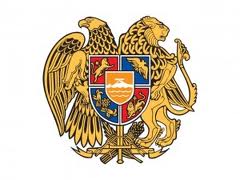 ՀԱՅԱՍՏԱՆԻ ՀԱՆՐԱՊԵՏՈՒԹՅՈՒՆ         ՍՊԻՏԱԿԻ ՀԱՄԱՅՆՔԻ ԱՎԱԳԱՆԻԱՐՁԱՆԱԳՐՈՒԹՅՈՒՆ ԹԻՎ 8ՍՊԻՏԱԿ ՀԱՄԱՅՆՔԻ ԱՎԱԳԱՆՈՒ ՀԵՐԹԱԿԱՆ ՆԻՍՏԻԿայացավ 14 օգոստոսի 2020թ. ժամը 15:00                                            ք.ՍպիտակՆիստին ներկա էին համայնքի ավագանու 15 անդամներից 10-ը՝ Գոռ Բարսեղյանը, Սարգիս Թամամյանը, Տիգրան Հակոբյանը, Մանվել Խոյեցյանը, Կարեն Մխիթարյանը, Գրիգոր Նազարյանը, Հովհաննես Շիրոյանը, Մկրտիչ Շուշանյանը, Համլետ Պողոսյանը: Գարիկ Սահակյանը նիստին մասնակցում էր հեռահար:Նիստից  բացակայում էին  համայնքի ավագանու 5 անդամներ՝Ռազմիկ Մանվելի Թումանյանը, Լուսինե Գրիշի Մաթոսյանը, Հարություն Ռաֆիկի Սահակյանը, Վարուժան Հովհաննեսի Սահակյանը, Հայկ Զաքարի Սիսակյանը, /պատճառները նշված են համայնքի ավագանու անդամների գրանցման թերթիկում/:Համայնքի ղեկավարի հրավերով ներկա էին Սպիտակ համայնքի ղեկավարի տեղակալ Վարդան Սահակյանը,  համայնքապետարանի աշխատակազմի քարտուղար Անահիտ Գյուլազյանը, աշխատակազմի գլխավոր մասնագետ-իրավաբան Նորայր Յարմալոյանը, աշխատակազմի ֆինանսական և  եկամուտների  հավաքագրման բաժնի պետ Հենրիկ Միրզոյանը, աշխատակազմի ֆինանսական և  եկամուտների  հավաքագրման բաժնի առաջատար մասնագետ Անուշ Շիրոյանը, աշխատակազմի քարտուղարության բաժնի գլխավոր մասնագետ Ռուզաննա  Սարդարյանը:Նիստը վարում էր համայնքի ղեկավար Գագիկ Սահակյանը:Նիստն արձանագրում էր  Ռուզաննա Սարդարյանը:Նիստն անցկացվում էր առցանց հեռարձակմամբ: Համայնքի ղեկավար Գագիկ Սահակյանը ներկայացրեց Սպիտակի համայնքի  ավագանու  2020 թվականի օգոստոսի 14-ի նիստի օրակարգի նախագիծը:  Օրակարգի հետ կապված հարցեր չեղան:Ղեկավարվելով «Տեղական ինքնակառավարման մասին» Հայաստանի Հանրապետության օրենքի 14-րդ հոդվածի 6-րդ մասով` Սպիտակ համայնքի ավագանին որոշեց.Հաստատել Սպիտակ համայնքի ավագանու 2020 թվականի օգոստոսի 14-ի հերթական նիստի օրակարգը.ՕՐԱԿԱՐԳ1. Սպիտակ համայնքի ավագանու 2019 թվականի դեկտեմբերի 24-ի թիվ 69-Ն որոշման մեջ փոփոխություններ կատարելու մասին/Զեկուցող՝ Հ. Միրզոյան/2. Սպիտակ համայնքի սեփականության գույքագրման փաստաթղթերում կատարված փոփոխությունները հաստատելու մասին/Զեկուցող՝ Ա. Շիրոյան/3. Սպիտակ համայնքի սեփականություն հանդիսացող հողամասերից աճուրդով օտարելուն համաձայնություն տալու և մեկնարկային գին սահմանելու մասին/Զեկուցող՝ Վ. Սահակյան/4. Սպիտակ համայնքի Թորոսյան փողոցի վրա գտնվող 06-006-0496-0007,           06-006-0496-0002 և 06-006-0492-0003 կադաստրային ծածկագրերով հողամասերը համայնքային սեփականություն ճանաչելու մասին/Զեկուցող՝ Վ. Սահակյան/5. Սպիտակ համայնքին սեփականության իրավունքով պատկանող և Սպիտակ համայնքի վարչական սահմաններում գտնվող` պետության սեփականություն հանդիսացող հողամասերը վարձակալության և կառուցապատման իրավունքով տրամադրելու նպատակով մրցութային հանձնաժողով ստեղծելու մասին/Զեկուցող՝ Ա. Գյուլազյան/26. Սպիտակ համայնքի ավագանու 2016 թվականի սեպտեմբերի 6-ի թիվ 42-Ա որոշումն ուժը կորցրած ճանաչելու մասին /Զեկուցող՝ Ա. Գյուլազյան/7. Արթուր Էդիկի Այվազյանին գույքահարկի արտոնություն տրամադրելու մասին/Զեկուցող՝ Հ. Միրզոյան/8. Հայաստանի Հանրապետության Լոռու մարզի Սպիտակ համայնքի ավագանու անդամ Գրիգոր Վալոդի Նազարյանի լիազորությունները վաղաժամկետ դադարեցնելու մասին/Զեկուցող՝ Ա. Գյուլազյան/9. Հայաստանի Հանրապետության Լոռու մարզի Սպիտակ համայնքի ավագանու անդամ Հարություն Ռաֆիկի Սահակյանի լիազորությունները վաղաժամկետ դադարեցնելու մասին/Զեկուցող՝ Ա. Գյուլազյան/10. Հայաստանի Հանրապետության Լոռու մարզի Սպիտակ համայնքի ավագանու անդամ Ռազմիկ Մանվելի Թումանյանի լիազորությունները վաղաժամկետ դադարեցնելու մասին/Զեկուցող՝ Ա. Գյուլազյան/ԿՈՂՄ (10)                                                  ԴԵՄ (0)                               ՁԵՌՆՊԱՀ (0)1. ԼՍԵՑԻՆ «ՍՊԻՏԱԿ ՀԱՄԱՅՆՔԻ ԱՎԱԳԱՆՈՒ 2019 ԹՎԱԿԱՆԻ ԴԵԿՏԵՄԲԵՐԻ   24-Ի ԹԻՎ 69-Ն ՈՐՈՇՄԱՆ ՄԵՋ ՓՈՓՈԽՈՒԹՅՈՒՆՆԵՐ ԿԱՏԱՐԵԼՈՒ ՄԱՍԻՆ» ՀԱՐՑԸ(ԶԵԿ. Հ. ՄԻՐԶՈՅԱՆ)Հ. Միրզոյանի վատառողջ լինելու պատճառով հարցը ներկայացրեց Անահիտ Գյուլազյանը:3Զեկուցողը մանրակրկիտ և հիմնավորումներով  ներկայացրեց Սպիտակ համայնքի 2020 թվականի բյուջեում փոփոխություններ կատարելու անհրաժեշտությունը: Հիմնավորումները կցված են: Հարցեր, ելույթներ չեղան:Հարցը դրվեց քվեարկության:Ղեկավարվելով «Տեղական ինքնակառավարման մասին» Հայաստանի Հանրապետության օրենքի 18-րդ հոդվածի 1-ին մասի 5-րդ կետով, «Հայաստանի Հանրապետության բյուջետային համակարգի մասին» Հայաստանի Հանրապետության օրենքի 29-րդ հոդվածով, 32-րդ հոդվածի 5-րդ մասով, 33-րդ հոդվածի 4-րդ մասով, «Նորմատիվ իրավական ակտերի մասին» Հայաստանի Հանրապետության օրենքի               33-րդ հոդվածի 1-ին մասի 1-ին կետով` Սպիտակ համայնքի ավագանին որոշեց.1. Սպիտակ համայնքի ավագանու 2019 թվականի դեկտեմբերի 24-ի «Սպիտակ համայնքի 2020 թվականի բյուջեն հաստատելու մասին» թիվ 69-Ն որոշման մեջ կատարել փոփոխություններ` համաձայն 1-3 հավելվածների:       ԿՈՂՄ (10)                                      ԴԵՄ (0)                             ՁԵՌՆՊԱՀ (0)2. ԼՍԵՑԻՆ «ՍՊԻՏԱԿ ՀԱՄԱՅՆՔԻ ՍԵՓԱԿԱՆՈՒԹՅԱՆ ԳՈՒՅՔԱԳՐՄԱՆ ՓԱՍՏԱԹՂԹԵՐՈՒՄ ԿԱՏԱՐՎԱԾ ՓՈՓՈԽՈՒԹՅՈՒՆՆԵՐԸ ՀԱՍՏԱՏԵԼՈՒ ՄԱՍԻՆ» ՀԱՐՑԸ(ԶԵԿ. Ա. ՇԻՐՈՅԱՆ)Հարցը ներկայացրեց աշխատակազմի ֆինանսական և  եկամուտների  հավաքագրման բաժնի առաջատար մասնագետ Անուշ Շիրոյանը:Ավագանու անդամներին ներկայացվեց 01.01.2020թ – 06.08.2020թ ընկած ժամանակահատվածում ձեռք բերված և դուրս գրված հիմնական միջոցների ցանկը:Հարցեր, ելույթներ չեղան:Հարցը դրվեց քվեարկության:4  Ղեկավարվելով «Տեղական ինքնակառավարման մասին» Հայաստանի Հանրապետության օրենքի 77-րդ հոդվածի 3-րդ մասով՝ Սպիտակ համայնքի ավագանին  որոշեց. 1. Հաստատել Սպիտակ համայնքի սեփականության գույքագրման փաստաթղթերում կատարված փոփոխությունները՝ համաձայն թիվ 1-2 հավելվածների:    ԿՈՂՄ (10)                                     ԴԵՄ (0)                               ՁԵՌՆՊԱՀ (0)3. ԼՍԵՑԻՆ «ՍՊԻՏԱԿ ՀԱՄԱՅՆՔԻ ՍԵՓԱԿԱՆՈՒԹՅՈՒՆ ՀԱՆԴԻՍԱՑՈՂ ՀՈՂԱՄԱՍԵՐԻՑ ԱՃՈՒՐԴՈՎ ՕՏԱՐԵԼՈՒՆ ՀԱՄԱՁԱՅՆՈՒԹՅՈՒՆ ՏԱԼՈՒ ԵՎ ՄԵԿՆԱՐԿԱՅԻՆ ԳԻՆ ՍԱՀՄԱՆԵԼՈՒ ՄԱՍԻՆ» ՀԱՐՑԸ(ԶԵԿ. Վ. ՍԱՀԱԿՅԱՆ)Զեկուցողը ավագանու անդամներին ներկայացրեց աճուրդով օտարվող հողամասերի ցանկը, որտեղ ներառված էր հինգ հողակտոր, որից չորսը ավտոտնակի օգտագործման նպատակով, իսկ մեկը՝ բնակելի տան: Զեկուցողը նշեց, որ հողամասերի մեկնարկային գները, սահմանվել են կադաստրային արժեքի 100% -ից մոտավորապես 140% - ի չափով:Զեկուցողին հարց տվեց ավագանու անդամ Մկրտիչ Շուշանյանը.Հարց – Ինչո՞վ է պայմանավորված հողամասերի մեկնարկային գները, կադաստրային արժեքից բարձր գին սահմանելը:Պատասխան – Քանի որ փոքր հողեր են, ավտոտնակներ կառուցելու համար, առաջարկում ենք հողի կադաստրային արժեքից բարձր:  Հարցը դրվեց քվեարկության: Ղեկավարվելով Հայաստանի Հանրապետության հողային օրենսգրքի 3-րդ հոդվածի               2-րդ կետով, 67-րդ հոդվածով, «Տեղական ինքնակառավարման մասին» Հայաստանի Հանրապետության օրենքի 18-րդ հոդվածի 1-ին մասի 21-րդ կետով՝ Սպիտակ համայնքի         ավագանին որոշեց.Համաձայնություն տալ Սպիտակ համայնքի սեփականություն հանդիսացող հողամասերն աճուրդով օտարելուն` համաձայն հավելվածի:Աճուրդում հաղթող մասնակցներից համայնքի բյուջե գանձել հողամասերի 5չափագրման և պետական գրանցման ծախսերը:ԿՈՂՄ (10)                          ԴԵՄ (0)                    ՁԵՌՆՊԱՀ (0)4. ԼՍԵՑԻՆ «ՍՊԻՏԱԿ ՀԱՄԱՅՆՔԻ ԹՈՐՈՍՅԱՆ ՓՈՂՈՑԻ ՎՐԱ ԳՏՆՎՈՂ                  06-006-0496-0007, 06-006-0496-0002 և 06-006-0492-0003 ԿԱԴԱՍՏՐԱՅԻՆ ԾԱԾԿԱԳՐԵՐՈՎ ՀՈՂԱՄԱՍԵՐԸ ՀԱՄԱՅՆՔԱՅԻՆ ՍԵՓԱԿԱՆՈՒԹՅՈՒՆ ՃԱՆԱՉԵԼՈՒ ՄԱՍԻՆ» ՀԱՐՑԸ(ԶԵԿ՝ Վ. ՍԱՀԱԿՅԱՆ)Զեկուցողը նշեց, որ Թորոսյան փողոցում գտնվող 06-006-0496-0007, 06-006-0496-0002 և 06-006-0492-0003 կադաստրային ծածկագրերով հողամասերը առաջին պետական գրանցման ժամանակ հաշվառվել են «անհայտ» քաղաքացիների անունով: Ուսումնասիրությամբ պարզվել է, որ դրանց նկատմամբ գոյություն չունեն որևէ իրավունք հաստատող փաստաթղթեր, դրանք չեն տիրապետվում որևէ անձի (անձանց) կողմից: Նշված հողամասերի վերաբերյալ համայնքի գույքային հարկերի հաշվառման համակարգում հարկային պարտավորությունների և վճարումների մասին տվյալներ չկան, ուստի նշված հողամասերը համայնքի հաշվեկշիռ վերցնելու համար, անհհրաժեշտ է ավագանու համաձայնությունը:Հարցեր, ելույթներ չեղան:Հարցը դրվեց քվեարկության:Ղեկավարվելով «Տեղական ինքնակառավարման մասին» Հայաստանի Հանրապետության օրենքի 18-րդ հոդվածի 1-ին մասի 42-րդ կետով, համաձայն Հայաստանի Հանրապետության կառավարությանն առընթեր անշարժ գույքի կադաստրի պետական կոմիտեի 2010թ. հունիսի 1-ի թիվ 186 հրամանի՝ Սպիտակի համայնքի ավագանին  որոշեց.Սպիտակ համայնքի Թորոսյան փողոցի վրա գտնվող 06-006-0496-0007 կադաստրային ծածկագրով 111,5 քառակուսի մետր մակերեսով բնակավայրերի նպատակային նշանակության բնակելի կառուցապատման գործառնական նշանակության  հողամասը, 06-006-0496-0002 կադաստրային ծածկագրով 302 քառակուսի մետր մակերեսով բնակավայրերի նպատակային նշանակության բնակելի 6կառուցապատման գործառնական նշանակության հողամասը և 06-006-0492-0003 կադաստրային ծածկագրով 259,2 քառակուսի մետր մակերեսով բնակավայրերի նպատակային նշանակության բնակելի կառուցապատման գործառնական նշանակության հողամասը ճանաչել համայնքային սեփականություն:Առաջարկել համայնքի ղեկավարին՝ սահմանված կարգով փոփոխություն կատարել համայնքի հողային հաշվեկշռում:ԿՈՂՄ (10)                          ԴԵՄ (0)                    ՁԵՌՆՊԱՀ (0)5. ԼՍԵՑԻՆ «ՍՊԻՏԱԿ ՀԱՄԱՅՆՔԻՆ ՍԵՓԱԿԱՆՈՒԹՅԱՆ ԻՐԱՎՈՒՆՔՈՎ ՊԱՏԿԱՆՈՂ ԵՎ ՍՊԻՏԱԿ ՀԱՄԱՅՆՔԻ ՎԱՐՉԱԿԱՆ ՍԱՀՄԱՆՆԵՐՈՒՄ ԳՏՆՎՈՂ` ՊԵՏՈՒԹՅԱՆ ՍԵՓԱԿԱՆՈՒԹՅՈՒՆ ՀԱՆԴԻՍԱՑՈՂ ՀՈՂԱՄԱՍԵՐԸ ՎԱՐՁԱԿԱԼՈՒԹՅԱՆ ԵՎ ԿԱՌՈՒՑԱՊԱՏՄԱՆ ԻՐԱՎՈՒՆՔՈՎ ՏՐԱՄԱԴՐԵԼՈՒ ՆՊԱՏԱԿՈՎ ՄՐՑՈՒԹԱՅԻՆ ՀԱՆՁՆԱԺՈՂՈՎ ՍՏԵՂԾԵԼՈՒ ՄԱՍԻՆ» ՀԱՐՑԸ(ԶԵԿ՝ Ա. ԳՅՈՒԼԱԶՅԱՆ)Զեկուցողը նշեց, որ ՀՀ հողային օրենսգրքում կատարված փոփոխություններով պայմանավորված, Սպիտակ համայնքի վարչական սահմաններում գտնվող, պետության սեփականություն հանդիսացող հողամասերը վարձակալության և կառուցապատման իրավունքով տրամադրելու նպատակով, մրցույթների կազմակերպման համար անհրաժեշտություն է առաջացել  ստեղծվել է նոր մրցութային հանձնաժողով և  ներկայացրեց հանձնաժողովի կազմում ընդգրկելու համար առաջարկվող անձանց թեկնածությունները: Հարցեր, ելույթներ չեղան:Հարցը դրվեց քվեարկության:Ղեկավարվելով Հայաստանի Հանրապետության հողային օրենսգրքի 77-րդ հոդվածի 1-ին մասով՝ Սպիտակ համայնքի ավագանին որոշեց. 1. Սպիտակ համայնքին սեփականության իրավունքով պատկանող և Սպիտակ համայնքի վարչական սահմաններում գտնվող` պետության սեփականություն հանդիսացող հողամասերը վարձակալության և կառուցապատման իրավունքով տրամադրելու նպատակով ստեղծել մրցութային հանձնաժողով հետևյալ կազմով.7Հանձնաժողովի նախագահ՝Գագիկ Սահակյան - Սպիտակ համայնքի ղեկավարԱճուրդավար՝Վարդան Սահակյան - Սպիտակ համայնքի ղեկավարի տեղակալԱրձանագրող՝Լուսինե Համբարյան - Սպիտակի համայնքապետարանի աշխատակազմի քաղաքաշինության, հողօգտագործման, կոմունալ սպասարկման և տրանսպորտի բաժնի պետի տեղակալՀանձնաժողովի անդամներ՝Հենրիկ Միրզոյան – Սպիտակի համայնքապետարանի աշխատակազմի ֆինանսական և եկամուտների հավաքագրման բաժնի պետԱրման Ավետիսյան – Սպիտակի համայնքապետարանի աշխատակազմի քաղաքաշինության, հողօգտագործման, կոմունալ սպասարկման և տրանսպորտի բաժնի պետԳարիկ Աբգարյան - Սպիտակի համայնքապետարանի աշխատակազմի քաղաքաշինության, հողօգտագործման, կոմունալ սպասարկման և տրանսպորտի բաժնի գլխավոր մասնագետՍարգիս Թամամյան – Սպիտակ համայնքի ավագանու անդամ (համաձայնությամբ):ԿՈՂՄ (10)                                   ԴԵՄ (0)                               ՁԵՌՆՊԱՀ (0)6. ԼՍԵՑԻՆ «ՍՊԻՏԱԿ ՀԱՄԱՅՆՔԻ ԱՎԱԳԱՆՈՒ 2016 ԹՎԱԿԱՆԻ ՍԵՊՏԵՄԲԵՐԻ 6-Ի ԹԻՎ 42-Ա ՈՐՈՇՈՒՄՆ ՈՒԺԸ ԿՈՐՑՐԱԾ ՃԱՆԱՉԵԼՈՒ ՄԱՍԻՆ » ՀԱՐՑԸ(ԶԵԿ՝ Ա. ԳՅՈՒԼԱԶՅԱՆ)  Զեկուցողը նշեց, որ ՀՀ ընտանեկան  օրենսգրքում կատարված փոփոխության համաձայն, համայնքի ղեկավարին կից խնամակալության և հոգեբարձության հանձնաժողովի կազմը հաստատելու լիազորությունը  տրամադրվել է համայնքի ղեկավարին, հետևաբար անհրաժեշտություն է առաջացել ուժը կորցրած ճանաչել 8Սպիտակ համայնքի ավագանու 2016 թվականի սեպտեմբերի 6-ի   թիվ 42-Ա որոշումը:                                                                                                                                                                                                                                                                                                                                                                                                                                                                                                                                                                                                                                                                                                                                                                                                                                                                                                                                                                                                                                                                                                                                                                                                                                                                                                                                                                                                                                                                                                                                                                                                                                                                                                                                                                                                                                                                                                                                                                                                                                                                                                                                                                                                                                                                                                                                                                                                                                                                                                                                                                                                                                                                                                                                                                                                                                                                                                                                                                                                                                                                                                                                                                                                                                                                                                                                                                                                                                                                                                                                                                                                                                                                                                                                                                                                                                                                                                                                                                                                                                                                                                                                                                                                                                                                                                                                                                                                                                                                                                                                                                                                                                                                                                                                                                                                                                                                                                                                                                                                                                                                                                                                                                                                                                                                                                                                                                                                                                                                                                                                                                                                                                                                                                                                                                                                                                                                                                                                                                                                                                                                                                                                                                                                                                                                                                                                                                                                                                                                                                                                                                                                                                                                                                                                                                                                                                                                                                                                                                                                                                                                                                                                                                                                                                                                                                                                                                                                                                                                                                                                                                                                                                                                                                                                                                                                                                                                                                                                                                                                                                                                                   Հարցը դրվեց քվեարկության:    Ղեկավարվելով «Նորմատիվ իրավական ակտերի մասին» Հայաստանի Հանրապետության օրենքի 37-րդ հոդվածի 1-ին մասով՝ Սպիտակ համայնքի ավագանին որոշեց. 1. ՈՒժը կորցրած ճանաչել Սպիտակ համայնքի ավագանու 2016 թվականի սեպտեմբերի 6-ի «Սպիտակի համայնքի ղեկավարին կից խնամակալության և հոգաբարձության հանձնաժողովի կազմը հաստատելու և Սպիտակ համայնքի ավագանու 2014 թվականի հունիսի 30-ի թիվ 38-Ա որոշումը ուժը կորցրած ճանաչելու մասին »թիվ 42-Ա որոշումը:ԿՈՂՄ (10)                                ԴԵՄ (0)                                ՁԵՌՆՊԱՀ (0)7. ԼՍԵՑԻՆ «ԱՐԹՈՒՐ ԷԴԻԿԻ ԱՅՎԱԶՅԱՆԻՆԳՈՒՅՔԱՀԱՐԿԻ ԱՐՏՈՆՈՒԹՅՈՒՆ ՏՐԱՄԱԴՐԵԼՈՒ ՄԱՍԻՆ» ՀԱՐՑԸ(ԶԵԿ. Ա. ԳՅՈՒԼԱԶՅԱՆ) Զեկուցողը ներկայացրեց, որ մեքենան փաստացի գտնվել է անսարք վիճակում և Ա. Այվազյանի կողմից վաճառվել է: Գնորդը տեղյակ չի եղել մեքենայի գույքահարկի գծով պարտքերի մասին, իսկ սեփականատերը պատճառաբանում է, որ  թյուրիմացությունը տեղի է ունեցել ՀՀ ոստիկանության  «Ճանապարհային ոստիկանություն» ծառայության Վանաձորի հաշվառման քննական բաժանմունքի կողմից: Գնորդի կողմից  փոխադրամիջոցի գույքահարկի ապառքն ամբողջությամբ վճարված է: Սեփականատերը խնդրել է ազատել «GAZ 17310 B» մակնիշի, 24OL018 պետհամարանիշի փոխադրամիջոցի գույքահարկը սահմանված ժամկետներում չվճարելու համար հաշվարկված և չվճարված տույժերից՝ 28 916 ՀՀ դրամի չափով:    Հարցեր չեղան:Հարցը դրվեց քվեարկության:Ղեկավարվելով Հայաստանի Հանրապետության հարկային օրենսգրքի 19-րդ հոդվածի 1-ին մասի 7-րդ կետով, «Գույքահարկի մասին» Հայաստանի 9Հանրապետության օրենքի 15-րդ հոդվածի 3-րդ մասով, Հայաստանի Հանրապետության 2012 թվականի հունիսի 22-ի թիվ 822-Ն որոշմամբ հաստատված կարգի 8-րդ կետով, հիմք ընդունելով Սպիտակ համայնքի ղեկավարի կարծիքը և Արթուր Էդիկի Այվազյանի դիմումը, հաշվի առնելով, որ փոխադրամիջոցի գույքահարկի ապառքը ամբողջությամբ վճարված է՝ Սպիտակ համայնքի ավագանին որոշեց.       1. Արթուր Էդիկի Այվազյանին (հանրային ծառայության համարանիշը՝ 3011850046, հասցե՝ ք. Սպիտակ Ս. Ավետիսյան Փ. 339) տրամադրել փոխադրամիջոցի գույքահարկի արտոնություն՝ ազատել «GAZ 17310 B» մակնիշի, 24OL018 պետհամարանիշի փոխադրամիջոցի գույքահարկը սահմանված ժամկետներում չվճարելու համար հաշվարկված և չվճարված տույժերից՝ 28 916 ՀՀ դրամի չափով:ԿՈՂՄ (10)                         ԴԵՄ (0)                       ՁԵՌՆՊԱՀ (0)8. ԼՍԵՑԻՆ «ՀԱՅԱՍՏԱՆԻ ՀԱՆՐԱՊԵՏՈՒԹՅԱՆ ԼՈՌՈՒ ՄԱՐԶԻ ՍՊԻՏԱԿ ՀԱՄԱՅՆՔԻ ԱՎԱԳԱՆՈՒ ԱՆԴԱՄ ԳՐԻԳՈՐ ՎԱԼՈԴԻ ՆԱԶԱՐՅԱՆԻ ԼԻԱԶՈՐՈՒԹՅՈՒՆՆԵՐԸ ՎԱՂԱԺԱՄԿԵՏ ԴԱԴԱՐԵՑՆԵԼՈՒ ՄԱՍԻՆ» ՀԱՐՑԸ(ԶԵԿ՝ Գ. ՍԱՀԱԿՅԱՆ) Գ. Սահակյանը նշեց, որ Սպիտակ համայնքի ավագանու անդամ Գ. Նազարյանը 2019 թվականին անցկացված 13 ավագանու նիստերից մասնակցել է  5- ին: Այսինքն չի մասնակցել նիստերից կեսի ավելիին: Ելույթ ունեցավ Ա. Գյուլազյանը: Նա ներկայացրեց ավագանու նիստերից կամ քվեարկությունից բացակայելու դեպքում ավագանու անդամի լիազորությունների վաղաժամկետ դադարեցման կարգը և ծանոթացրեց ավագանու կանոնակարգի 18.3 կետի պահանջներին, համաձայն որի.   Ավագանու անդամը նիստերից կամ քվեարկությունից իր բացակայության պատճառի մասին աշխատակազմի քարտուղարին, սույն կանոնակարգով սահմանված կարգով, չտեղեկացնելու դեպքում բացակայությունը համարվում է անհարգելի և արձանագրվում է: 10Բացառություն են կազմում այն դեպքերը, երբ աշխատակազմի քարտուղարին ներկայացվում է անաշխատունակության թերթիկ կամ տեղեկանք բժշկից:  Միաժամանակ ավելացրեց, որ Գ. Նազարյանը իր բացակայությունների մասին նախապես տեղեկացրել է: Նիստին ներկա էր նաև Գրիգոր Նազարյանը: Նա տեղեկացրեց, որ ունեցել է առողջական խնդիրներ և չի կարողացել մասնակցել նիստերին: Նիստի ժամանակ  Գրիգոր Նազարյանը ներկայացրեց  դիմում՝ ուղղված համայնքի ղեկավարին ու ավագանու անդամներին, բացակայությունները  հարգելի համարելու մասին:   Ավագանու անդամները առաջարկեցին հարգելի համարել բացակայությունները: Հարցը դրվեց քվեարկության:ԿՈՂՄ (0)                            ԴԵՄ (9)                        ՁԵՌՆՊԱՀ (0) Սպիտակ համայնքի ավագանին դեմ քվեարկեց Սպիտակ համայնքի ավագանու անդամ Գրիգոր Վալոդի Նազարյանի լիազորությունները վաղաժամկետ դադարեցնելու որոշումը:9. ԼՍԵՑԻՆ «ՀԱՅԱՍՏԱՆԻ ՀԱՆՐԱՊԵՏՈՒԹՅԱՆ ԼՈՌՈՒ ՄԱՐԶԻ ՍՊԻՏԱԿ ՀԱՄԱՅՆՔԻ ԱՎԱԳԱՆՈՒ ԱՆԴԱՄ ՀԱՐՈՒԹՅՈՒՆ ՌԱՖԻԿԻ ՍԱՀԱԿՅԱՆԻ ԼԻԱԶՈՐՈՒԹՅՈՒՆՆԵՐԸ ՎԱՂԱԺԱՄԿԵՏ ԴԱԴԱՐԵՑՆԵԼՈՒ ՄԱՍԻՆ» ՀԱՐՑԸ(ԶԵԿ՝ Գ. ՍԱՀԱԿՅԱՆ)   Զեկուցողը ներկայացրեց, որ Սպիտակ համայնքի ավագանու անդամ Հ. Սահակյանի 2019 թվականի անցկացված  ավագանու նիստերից մասնակցել է միայն մեկին:   Ավագանու անդամներից Ս. Թամամյանը հայտնեց, որ խոսել է Հարություն Սահակյանի հետ և ով իրեն տեղեկացրել է, որ համաձայն է իր լիազորությունների վաղաժամկետ դադարեցմանը, քանի որ աշխատանքի բերումով չի կարողանում մասնակցել նիստերին: Ավագանու մյուս անդամներին լսելուց հետո, հարցը դրվեց քվեարկության:11Ղեկավարվելով «Տեղական ինքնակառավարման մասին» Հայաստանի Հանրապետության օրենքի 18-րդ հոդվածի 1-ին մասի 14-րդ կետով, 22-րդ հոդվածի 1-ին մասի 7-րդ կետով և 2-րդ մասով, հաշվի առնելով, որ Հայաստանի Հանրապետության Լոռու մարզի Սպիտակ համայնքի ավագանու անդամ Հարություն Ռաֆիկի Սահակյանը 2019 թվականի ընթացքում բացակայել է ավագանու 13 նիստերից ավելի քան կեսից` Սպիտակ համայնքի ավագանին որոշեց.1. Վաղաժամկետ դադարեցնել Հայաստանի Հանրապետության Լոռու մարզի Սպիտակ համայնքի ավագանու անդամ Հարություն Ռաֆիկի Սահակյանի լիազորությունները:ԿՈՂՄ (8)                                  ԴԵՄ (1)                            ՁԵՌՆՊԱՀ (1)Հարություն Ռաֆիկի Սահակյանի լիազորությունները դադարեցվեց:10. ԼՍԵՑԻՆ «ՀԱՅԱՍՏԱՆԻ ՀԱՆՐԱՊԵՏՈՒԹՅԱՆ ԼՈՌՈՒ ՄԱՐԶԻ ՍՊԻՏԱԿ ՀԱՄԱՅՆՔԻ ԱՎԱԳԱՆՈՒ ԱՆԴԱՄ ՌԱԶՄԻԿ ՄԱՆՎԵԼԻ ԹՈՒՄԱՆՅԱՆԻ ԼԻԱԶՈՐՈՒԹՅՈՒՆՆԵՐԸ ՎԱՂԱԺԱՄԿԵՏ ԴԱԴԱՐԵՑՆԵԼՈՒ ՄԱՍԻՆ» ՀԱՐՑԸ(ԶԵԿ՝ Գ. ՍԱՀԱԿՅԱՆ)   Զեկուցողը ներկայացրեց Սպիտակ համայնքի ավագանու անդամ Ռազմիկ Մանվելի Թումանյանը 2019 թվականի անցկացված ավագանու 13 նիստերից մասնակցել է 3-ին: Տեղեկացրեց նաև, որ Ռազմիկ  Թումանյանը նախորդ նիստին դիմում է ներկայացրել և խնդրել 2019 թվականի բացակայությունները համարել հարգելի և չդադարեցնել ավագանու անդամի իր լիազորությունները, քանի որ մայրը վատառողջ է և գտնվում է մշտապես իր խնամքի տակ: Բուժման կուրսեր է ստանում Երևանի Ֆանարջյանի անվան ուռուցքաբանական ազգային կենտրոնում: Միաժամանակ հայտնել է, որ ինքը ևս ունեցել է առողջական խնդիրներ  (ոտքի կոտրվածք):  Կարծիքներ փոխանակելուց հետո հարցը դրվեց քվեարկության:ԿՈՂՄ (1)                            ԴԵՄ (1)                               ՁԵՌՆՊԱՀ (8)12Սպիտակ համայնքի ավագանու անդամ Ռազմիկ Մանվելի Թումանյանի լիազորությունները վաղաժամկետ դադարեցնելու մասին որոշումը չընդունվեց:    Գ. Սահակյանը շնորհակալություն հատնեց ավագանու անդամներին նիստին մասնակցելու համար և նիստը համարեց ավարտված:ԳՈՌ ԲԱՐՍԵՂՅԱՆՍԱՐԳԻՍ ԹԱՄԱՄՅԱՆ                      ՄԱՆՎԵԼ ԽՈՅԵՑՅԱՆ                      ՏԻԳՐԱՆ ՀԱԿՈԲՅԱՆԿԱՐԵՆ ՄԽԻԹԱՐՅԱՆ ԳՐԻԳՈՐ ՆԱԶԱՐՅԱՆՀՈՎՀԱՆՆԵՍ ՇԻՐՈՅԱՆՄԿՐՏԻՉ ՇՈՒՇԱՆՅԱՆՀԱՄԼԵՏ ՊՈՂՈՍՅԱՆԳԱՐԻԿ ՍԱՀԱԿՅԱՆ      ՀԱՄԱՅՆՔԻ   ՂԵԿԱՎԱՐ՝                             Գ.ՍԱՀԱԿՅԱՆ                   ԱՐՁԱՆԱԳՐԵՑ՝                             Ռ. ՍԱՐԴԱՐՅԱՆ13Հայաստանի Հանրապետություն, Լոռու մարզ, Սպիտակի քաղաքապետարան, Շահումյան 7, 1804,Հեռ: (0-255) 2-25-00, Ֆաքս: (0-255) 2-25-97, էլ. փոստ: municipalityspitak@gmail.com